Consumers Ramp Up Fruit Purchases in Light of More Favorable PricesBy: Anne-Marie Roerink, President, 210 Analytics 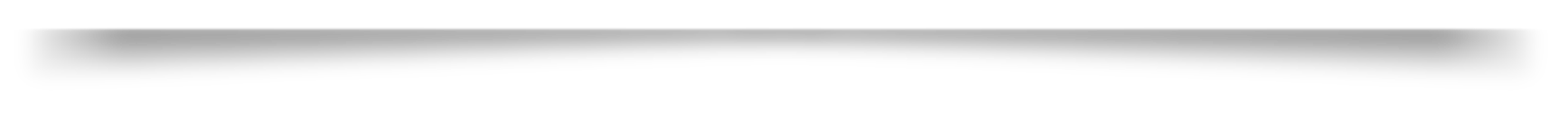 The April MarketplaceThe deceleration of the rate of inflation continued in April 2023. “After many months of double-digit increases, we found that the increase in the price per unit for total food and beverages averaged 8.2% in April 2023 compared with April 2022,” noted Jonna Parker, Team Lead, Fresh for Circana (formerly IRI). “At the same time, this is 23.1% above the April 2020 levels — illustrating that inflation continues to take a big bite out of American households’ paychecks.” Additionally, the temporary Supplemental Nutrition Assistance Program (SNAP) emergency allotments (EAs) — a temporary benefit increase that Congress enacted to address rising food insecurity and provide economic stimulus during the COVID-19 pandemic — ended in March 2023. The average SNAP recipient person receives about $90 a month less and households receive at least $95 less up to reductions of $250 per month.The April Circana sales results and survey of primary grocery shoppers underscore that economic pressure on income continues to result in consumers moving around dollars between channels, products and brands. Circana, 210 Analytics and the International Fresh Produce Association team up to document the impact on sales patterns in fresh produce. Per the April Circana survey of primary grocery shoppers:The consumer-estimated share of meals prepared at home rose to 80%, with above average shares for lower-income and fixed-income shoppers. 22% of consumers plan to source fewer restaurant meals. Restaurant takeout (ordered by 50% of consumers in the past month) continues to see higher engagement than on-premise dining (48%). When buying groceries, a survey high of 85% of consumers apply one or more money-saving measures, led by looking for sales promotions (53%), cutting back on non-essentials (46%) and buying store brands more often (34%).“At the same time, consumers are changing behaviors inside the home,” said Parker. “In our survey, 40% of consumers noted they are more conscious of using up fresh foods before they go bad, 39% are using leftovers more and 25% are using more simple ingredients.” “The marketplace remains complex,” noted Joe Watson, IFPA’s VP, Retail, Foodservice and Wholesale said. “But the April report also points to strengthening demand for fruit in reaction to sustained deflationary conditions and continued strength for many vegetables.”Inflation InsightsThe price per unit across all foods and beverages in the Circana-measured multi-outlet stores, including supermarkets, club, mass, supercenter, drug and military, increased by 8.2% in April (the four weeks ending 4/30/2023), which was down from 11.4% in the first quarter of the year. Source: Circana, Integrated Fresh, Total US, MULO, average price per unit and % gain versus YA In contrast, prices for fresh produce were flat in April 2023 when compared to April 2022. Fresh fruit prices decreased 2.4% in comparison to April 2022. Vegetable inflation averaged +2.3% in April, which is also down from the 52-week levels that averaged +7.7%. Source: Circana, Integrated Fresh, Total US, MULO, average price per volume and % gain versus YA and 3YAApril 2023 SalesThe four April 2023 weeks generated $59.4 billion total food and beverage sales, up 5.0% over April 2022, though unit sales trailed behind. Perishables, including produce, seafood, meat, bakery and deli, had a slightly below-average dollar performance (+3.0%) but this was very much related to different levels of inflation as illustrated by the better-than-average unit performance (-1.7%). Source: Circana, Integrated Fresh, Total US, MULOApril 2023 fresh produce sales reached $5.9 billion. “The strengthening demand for fruit in reaction to deflationary conditions is a very positive sign going into the summer months,” Watson noted. “There is typically a lag between improvements in pricing levels at retail and strengthening demand.  We certainly saw that for fruit as well. But fresh fruit has experienced positive unit and volume growth for two consecutive months now and that bodes well for continued strength going into the big summer and grilling seasons.” Source: Circana, Integrated Fresh, Total US, MULO, % change vs. year ago.Weekly fresh produce sales averaged between $1.41 billion and $1.57 billion. “April year-over-year weekly sales comparisons were highly affected by the timing of Easter and Passover which moved forward by week,” Watson pointed out. “This explains the sales pressure the third week of April when going up against last year’s Easter sales. Total Store Comparison“The difference in inflationary levels between fresh, frozen and canned is staggering,” Parker commented. “The average price per pound for fresh produce was flat whereas the price per pound across frozen fruits and vegetables increased 21.3% between April 2022 and April 2023.” Source: Circana Integrated Fresh, Total US, MULOFresh Produce Dollars versus Volume“We have been waiting for this moment for a while,” said Watson. “Fresh produce pounds are back in the black!” Fresh produce pound sales had been trailing behind year ago levels since April of 2021, but had seen steady improvements since the third quarter of 2022. In April 2023, pound sales exceeded year-ago levels by 0.6%. Source: Source: Circana Integrated Fresh, Total U.S., MULO The increase in fresh produce volume sales was driven by fruit, that experienced a 2.1% increase in pounds sold in April 2023 compared with April 2022. Vegetables did not quite reach year-ago levels, but moved within one percentage point of the April 2022 levels. Source: Circana Integrated Fresh, Total U.S., MULOFresh Fruit Sales  “Fruit sales were a mix of dollar gains and losses and a mix of unit gains and losses in April,” Parker said. “Avocados are a perfect example of the pricing conundrum in the current marketplace. The average price per pound for avocados was down 26.6% in April 2023 versus April 2022. This prompted a year-on-year increase of 10.5% in pounds, but it meant dollar sales fell by 19.0%.” Other items with increased volume sales were melons, mandarins, pineapples and mixed fruit. Items with increased dollar sales in April 2023 compared with last year were berries, bananas, melons, pineapples and mixed fruit.    Source: Source: Circana Integrated Fresh, Total U.S., MULOFresh Vegetables Sales “Vegetables experienced a more mixed performance in April,” Watson said. “Three items increased pound sales, being onions, peppers and cucumbers, though more managed to grow year-over-year dollar sales with the help of price increases.  The dual power of value versus convenience can be seen in sales for both lettuce and salad kits, the number three and four sellers. However, whereas lettuce grew dollar sales, salad kits’ sales decreased in both pounds and dollars. Please note: mushroom numbers have been removed from the April analysis until a data anomaly will have been corrected (May 2023 report). 
Source: Source: Circana Integrated Fresh, Total U.S., MULOFresh Produce Absolute Dollar GainsIn April 2023, fresh vegetables added $41.6 million in additional dollars versus April 2022 whereas total fruit lost $10 million year-over-year. Berries were the biggest contributor to new produce dollars, followed by potatoes, melons and lettuce. Melons increased on the combination of inflation and increased demand, whereas the additional dollars for berries, potatoes and lettuce were inflationary gains.Source: Circana Integrated Fresh, Total U.S., MULOPerishables PerformanceThe meat department had the highest sales in April 2023, at $6.5 billion. Produce was in second. While the meat department experienced a decline in dollar sales due to lower unit sales combined with deflation in beef and pork, the produce department was the only one to achieve dollar and unit growth versus April 2022 levels. Source: Circana Integrated Fresh, Total U.S., MULO, fixed and random weight items combined into department viewsWhat’s Next? In an update from last month’s survey, the April Circana survey outlook for Memorial Day found growing enthusiasm for the kick off of grilling season:54% of consumers believe they will do something special for Memorial Day, led by getting together with friends and family (32%), cookouts (30%), outdoor activities, travel, parties and more. The work-from-home landscape continues to change as well. Having peaked at half of the population at the onset of the pandemic, the share of people who work from home one or more days per week is down to 25% of consumers or 46% of those who are active in the workforce. The next report, covering May, will be released in mid-June. We also encourage you to contact Joe Watson, IFPA’s VP, Retail, Foodservice and Wholesale, at jwatson@freshproduce.com with any questions or concerns. Please recognize the continued dedication of the entire grocery and produce supply chains, from farm to retailer. #produce #joyoffresh Date ranges: 2019: 52 weeks ending 12/28/20192020: 52 weeks ending 12/27/20202021: 52 weeks ending 12/26/20212022: 52 weeks ending 1/1/2023Q4 2022: 13 weeks ending 1/1/2023Q1 2023: 13 weeks ending 4/2/2023March 2023: 5 weeks ending 4/2/2023April 2023: 4 weeks ending 4/30/2023
Average price/unit vs. YA20182019202020212022Q4 2022Q1 2023Apr 23Total food & beverages+1.5%+2.0%+5.1%+5.4%+12.5%+13.5%+11.4%+8.2%Price per volume (lbs)Price/volumeChange vs. YAChange vs. 3YATotal fresh produce April 2023$1.89-0.1%+19.4%Total fresh produce latest 52 weeks thru 4/30/23$1.84+6.2%+17.9%Fresh fruit April 2023$1.75-2.4%+21.4% Fresh fruit latest 52 weeks thru 4/30/23$1.69+4.7%+19.4%Fresh vegetables April 2023$2.02+2.3%+17.7%Fresh vegetables latest 52 weeks thru 4/30/23$1.98+7.7%+16.6%April 2023 % changeApril 2023 % changeApril 2023 % changeApril 2023 % changeApril 2023 % changeLatest 52 weeks % changeLatest 52 weeks % changeLatest 52 weeks % changeLatest 52 weeks % changeDollar sizeDollarsvs. YADollars 
 vs. 2YAUnits
 vs. YAUnits vs. 2YADollarsvs. YADollars 
 vs. 2YAUnits
 vs. YAUnits vs. 2YATotal food & beverages$59.4B+5.0%+17.5%-2.9%-2.3%+8.8%+14.0%-3.4%-5.6%Center-store grocery$29.5B+7.9%+22.9%-3.8%-1.8%+11.0%+17.3%-3.8%-6.0%Total perishables$26.1B+3.0%+14.6%-1.7%-2.6%+7.7%+12.9%-2.8%-4.9%April 2023 % changeApril 2023 % changeApril 2023 % changeApril 2023 % changeApril 2023 % changeLatest 52 weeks % changeLatest 52 weeks % changeLatest 52 weeks % changeLatest 52 weeks % changeDollar sizeDollarsvs. YADollars 
 vs. 2YAUnits
 vs. YAUnits vs. 2YADollarsvs. YADollars 
 vs. 2YAUnits
 vs. YAUnits vs. 2YATotal fresh produce$5.9B+0.5%+7.9%+0.1%-1.7%+3.5%+7.3%-2.4%-5.6%Fresh fruit$2.9B-0.3%+8.5%+1.9%+1.7%+2.2%+10.9%-1.3%-1.9%Fresh vegetables$2.9B+1.5%+7.2%-1.1%-4.1%+4.8%+3.7%-3.2%-8.4%Produce departmentzDollar 
sales$ vs. YAlbs vs. YAApril 2023$5.871B+0.5%+0.6%w.e. 4/9/2023$1.441B+0.3%+0.4%w.e. 4/16/2023$1.446B+4.6%+4.0%w.e. 4/23/2023$1.411B-10.5%-12.4%w.e. 4/30/2023$1.574B+8.8%+12.2%April 2023Dollar
salesShare of dollarsDollar sales gains vs. YAUnit gains 
vs. YAAverage price per poundIncrease price vs. YAFresh produce department$5.9B79.7%+0.5%+0.1%$1.89-0.1%Frozen fruits and vegetables$671M9.1%+15.8%-7.4%$2.28+21.3%Shelf stable fruits $371M5.0%+3.6%-10.2%$2.71+13.2%Shelf stable vegetables$457M6.2%+6.2%-4.3%$1.42+11.8%Growth over comparable periodGrowth over comparable periodGrowth over comparable periodGrowth over comparable periodGrowth over comparable periodGrowth over comparable periodGrowth over comparable periodGrowth over comparable periodGrowth over comparable period20192020202020212021Q1 22Q2 22Q3 22Q4 22Q1 23Apr 23Vs. YAVs. 2YAFruitFruit   Dollars   Dollars+0%+9%+9%+6.5%+6.5%+10%+4%+4.6%+1.3%-1.2%$2.9B-0.3%+8.5%   Volume   Volume-1%+9%+9%-1.9%-1.9%-4%-5%-5.0%-1.8%-0.7%1.7B+2.1%-1.8%VegetablesVegetables   Dollars   Dollars+4%+15%+15%-1.2%-1.2%+0%+3%+4.8%+6.8%+3.5%$2.9B+1.5%+7.2%   Volume   Volume+2%+14%+14%-5.3%-5.3%-6%-5%-4.7%-1.4%-2.5%1.4B-0.8%-0.7%Top 10 in salesTop 10 in salesApril 2023April 2023April 2023April 2023Type$ sales$ sales$ sales$ vs. YALbs vs. YAFresh fruit$2.9B$2.9B-0.3%-0.3%+2.1%Berries$785M$785M+4.3%+4.3%-1.2%Apples$338M$338M-3.0%-3.0%-4.8%Grapes$275M$275M-1.6%-1.6%-5.2%Bananas$267M$267M+1.4%+1.4%-1.4%Melons$254M$254M+11.4%+11.4%+21.3%Avocados$190M$190M-19.0%-19.0%+10.5%Mandarins$170M$170M-2.0%-2.0%+10.7%Oranges$107M$107M-10.9%-10.9%-8.5%Pineapples$90M$90M+3.1%+3.1%+4.7%Mixed fruit$88M$88M+3.2%+3.2%+1.3%Top 10 in salesApril 2023April 2023April 2023April 2023Type$ sales$ vs. YA$ vs. YALbs vs. YAFresh vegetables$2.9B$2.9B+1.5%-0.8%Tomatoes$319M$319M+0.7%-0.3%Potatoes$303M$303M+10.8%-3.6%Lettuce$247M$247M+4.3%-0.5%Salad kits$238M$238M-2.4%-4.5%Onions$206M$206M-0.3%+3.7%Peppers$198M$198M+1.6%+5.8%Cucumbers$125M$125M+8.3%+3.3%Carrots$108M$108M+2.6%-1.7%Broccoli$100M$100M+2.8%-8.3%Salad blends$94M$94M-0.7%-8.4%Top 10 absoluteApril 2023April 2023April 2023April 2023dollar growth$ gain$ sales$ salesLbs vs. YABerries+$32.5M+$32.5M$785M-1.2%Potatoes+$29.6M+$29.6M$303M-3.6%Melons+$25.9M+$25.9M$254M+21.3%Lettuce+$10.2M+$10.2M$247M-0.5%Cucumbers+$9.5M+$9.5M$125M+3.3%Tangerines+$5.0M+$5.0M$7M+103%Tangelos+$4.8M+$4.8M$7M+235%Corn+$1.2M+$1.2M$57M+24.7%Specialty fruit+$3.9M+$3.9M$13M+25.3%Bananas+$3.6M+$3.6M$267M-1.4%Perimeter3.1April 20233.1April 20233.1April 2023departments$ sales$ vs. YA$ vs. YA$ vs. YAUnits vs. YAMeat dpt.$6.5B$6.5B-1.5%-1.5%-2.3%Produce dpt.$5.9B$5.9B+0.5%+0.5%+0.1%Dairy aisle$5.5B$5.5B+7.6%+7.6%-2.2%Deli dpt.$3.4B$3.4B+4.4%+4.4%-2.8%Bakery dpt.$3.3B$3.3B+8.7%+8.7%-2.2%Seafood dpt.$480M$480M-2.7%-2.7%-3.0%